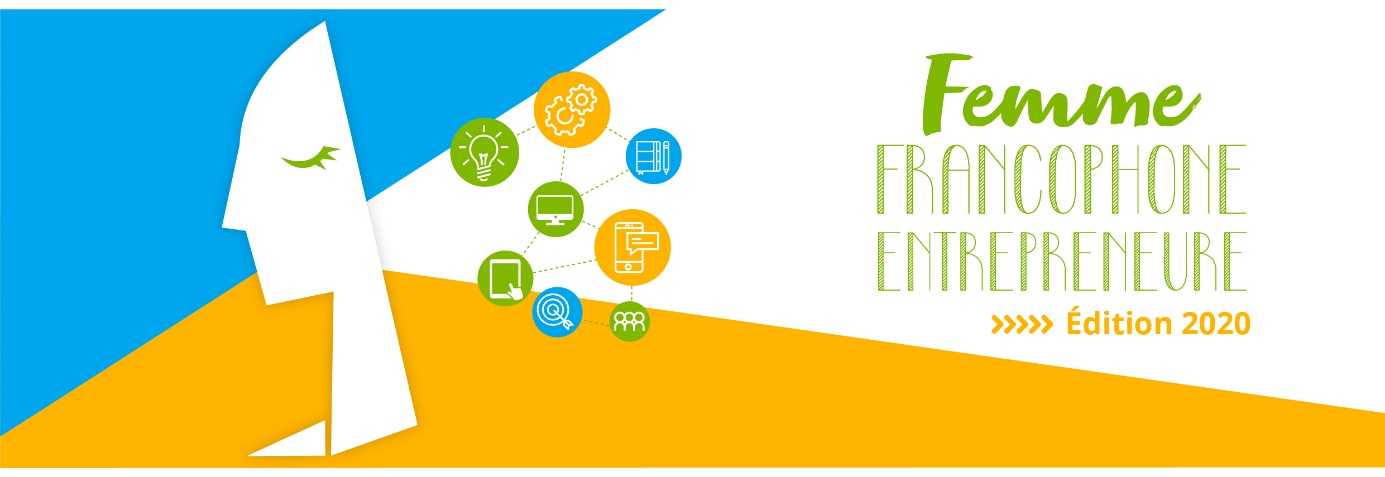 خبر صحافيمسابقة "المرأة الفرنكوفونية صاحبة الأعمال 2020" تساهم في قدرة اللبنانيات على الصمود: فائزات ثلاث وابتكار لافت! بيروت، في 30 أيلول 2020- لم تنجح الأزمة الاقتصادية التي تعصف بالبلاد منذ أشهر طويلة والتي ازدادت حدّةً بفعل وباء فيروس كورونا المستجدّ وانفجار الرابع من آب في النيل من روح الصمود لدى اللبنانيات. فقد فازت ثلاث نساء هنّ ساندرا برّو وغاييل فيّاض ولينا الخوري أمس بنهائي مباراة "المرأة الفرنكوفونية صاحبة الأعمال" لسنة 2020 التي جرت في بيريتيك، مار روكز، بصيغة مصغرة جداً.  تشجّع هذه المباراة التي تنظّمها الوكالة الجامعية للفرنكوفونية في الشرق الأوسط وبيريتيك، بالشراكة مع "لوريان-لو-جور" و"لو كوميرس دو لوفان" ريادة الأعمال لدى المرأة في لبنان منذ 9 سنوات. فلا يزال الشركاء يؤمنون بالإمكانيات المتجسّدة بالشركات الناشئة التي لا تنفكّ تستثمر رغم الصعوبات الملازمة للسياق اللبناني في ظلّ إدارة أزمتين متلازمتين، ومباراة "المرأة الفرنكوفونية صاحبة الأعمال" موجودة دوماً لمساعدتها والمساهمة في قدرتها على الصمود. وقد أطلق استدراج طلبات المشاركة في شهر حزيران 2020 وتم استلام 90 ملفاً حيث تم اختيار 30 ملفاً لمتابعة تدريبات مختلفة، ما يبيّن الجاذبية التي تتحلّى بها هذه المسابقة التي تحتفي بالتزام المرأة الفرنكوفونية بمواجهة تحدّي الابتكار وتأسيس الشركات. وجرى تقييم الملفّات المودعة على ضوء معايير الابتكار ودراسة السوق والقابلية للحياة وتكامل مهارات أعضاء الفريق.  وفي تفاصيل الحفل النهائي، تواجهت ثماني متباريات يمثّلن ثمانية فرق أثناء المباراة النهائية:ساندرا برّو– أرابيزون (منتجات وألعاب ثقافية للأولاد) غاييل فيّاض– سكريبتوفيلم (سوق إلكتروني يربط كاتبي السيناريوهات والمخرجين بالمنتجين والمستثمرين والشارين)لينا الخوري- كاونسيللا (منصّة إلكترونية للاستشارة النفسّية مراعية للخصوصية وذات اسعار مقبولة ترمي إلى مساعدة الأشخاص في السيطرة على صحّتهم العاطفية بشكل أفضل) أليكساندرا كودجاباشي- بورسد كونكت (منصّة تسمح للشباب الموهوبين في البلاد بالوصول إلى فرص تدرّج على الإنترنت وإلى مجموعة من الجهات التي تقدّم الدعم المتبادل والتدريب). ملاك بزّي- ذا ريد بي (سوار يرصد التنمّر ضمن المدارس في لبنان)ستيفاني باسيل- Spree Vr (تطبيق يبثّ الفعاليات مباشرةً بزاوية 360 درجة فيتسنّى للهواة التبحّر بشكل كامل فيها باستعمال سمّاعات الواقع الافتراضي خاصّتهم)    ساندي ريهانا- تيليبوكرات (متابعة طبّية مهنيّة من خلال تطوير وتنمية خدمات الرعاية والتعليم المدعومة بالتكنولوجيا الطبّية) نانسي نصر- باكتيريا بروتكشن (الحدّ، بأفكار مبتكرة، من انتشار الكائنات المجهرية الجلدية والمحمولة جواً).حصلت كل متبارية على خمس دقائق لتقديم عرض سريع أمام لجنة الحكم ومحاولة إقناعها بصواب مشروعها.    في ختام العرض، تم اختيار الفائزات الثلاث من قبل لجنة الحكم المؤلّفة من جهاد بيطار (مدير سمارت إيزا) ولارا معكرون (مستشارة أعمال وأستاذة مساعدة في العلوم المالية) وباتريسيا كبّة (مستشارة في تطوير تسويق الشركات، مدرّبة ومرشدة). وستقدّم الوكالة الجامعية للفرنكوفونية مساعدةً ماليّة بقيمة 20000 يورو توزّع على المشاريع الفائزة. وستستفيد الفائزات الثلاث لهذه السنة من المواكبة الضرورية لتأسيس الشركات ومن دعم لشركة ناشئة في حاضنة بيريتيك.  في كلمته الافتتاحية للحفل النهائي، قال جان- نويل باليو، المدير الإقليمي للوكالة الجامعية للفرنكوفونية في الشرق الأوسط: ""في ظلّ الظروف السائدة حالياً في لبنان، تكتسب هذه المباراة بعداً رمزياً خاصّاً. فبدايةً، يشكّل نجاحها المتمثّل بمشاركة ما يقارب التسعين متبارية رغم الجائحة وتتالي الأزمات والمحن نوعاً من الصمود وشكلاً من اشكال مقاومة الإحباط. وأخيراً وبشكل خاصّ، تبيّن لنا المرأة الفرنكوفونية صاحبة الأعمال اليوم ببراعة مجموعةً من الحلول والمواهب التي يحتاجها لبنان والتي تنضوي تحت عنوان الإبداع والخبرة والطاقة والعزم والإيمان بالمستقبل. وهذا خير دليل على أنّ إضفاء الطابع النسائي على الأمور غالباً ما يكون الحلّ الأنسب".أمّا رئيس ومدير عام بيريتك مارون شمّاس، فقد أكّد ان: "هذا العام صعباً بالنسبة إلى الجميع، نساءً ورجالاً. إلا أنّ المتباريات اللواتي وصلن إلى نهائي هذه النسخة من مسابقة المرأة الفرنكوفونية صاحبة الأعمال فكنّ جاهزات لعرض أفكارهنّ المبتكرة والإبداعية أمام أعضاء لجنة الحكم وذلك بفضل النصائح السديدة والتدريبات المكثّفة التي استفدن منها منذ بداية فصل الصيف. فنحن ندعم هذه الشركات اللبنانية الناشئة الثمانية التي تقودها نساء طموحات واستثنائيات وموهوبات ونشجّعها لأنّنا فخورون بها إلى أقصى حد".وأشار ميشال حلو، المدير التنفيذي لصحيفة "لوريان-لو-جور" الى ان: " صاحبات الأعمال يستجبن للصعوبات اليومية من خلال حلول مدروسة ومبتكرة. وهذا مفتاح نجاح صاحبة الأعمال المتألّقة، أي القدرة على الاستلهام من الحاجات اليومية لإنتاج فكرة ونفح الحياة فيها ومن ثمّ تسويقها". للتنسيق مع الصحافة:جويل رياشيالمسؤولة الاعلاميةالوكلة الجامعية للفرنكوفونية في الشرق الأوسطjoelle.riachi@auf.org9613780928